LAPORAN INDIVIDUPRAKTEK PENGALAMAN LAPANGAN (PPL)LOKASI SMA NEGERI 1 SRANDAKAN, GERSO, TRIMURTI, SRANDAKAN, BANTULYOGYAKARTA2 JULI- 17 SEPTEMBER 2014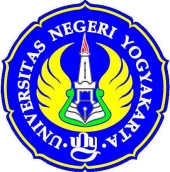 DisusunOlehAlvie Retnowati Suparjo11406244012Program StudiPendidikanSejarahFakultasIlmuSosialUniversitasNegeri Yogyakarta2014